СООБЩИ, ГДЕ ТОРГУЮТ СМЕРТЬЮ!Акция проводится на всей территории России с 16 по 27 марта с целью привлечения внимания населения к проблемам распространения и употребления наркотиков.
В республике круглосуточно действует телефон доверия МВД по РБ (847) 279-32-92, по которому жители могут сообщать о фактах изготовления, потребления, хранения и сбыта наркотиков, местонахождении притонов. Кроме того, сообщение можно оставить на официальном сайте МВД по РБ (www.02.мвд.рф) во вкладке «Наркотикам Нет» Ни одно поступившее сообщение не останется без внимания, на основе поступающей информации оперативно-следственные группы «по горячим следам» будут выезжать непосредственно на места, где «торгуют смертью».
В ходе акции можно не только сообщить о местах продажи и потребления наркотиков, но и получить консультацию и задать вопросы специалистам, которые будут дежурить на специальных выделенных (бесплатных) телефонных линиях:Ваша информация поможет сохранить жизнь и здоровье многих людей,а возможно и Ваших близких!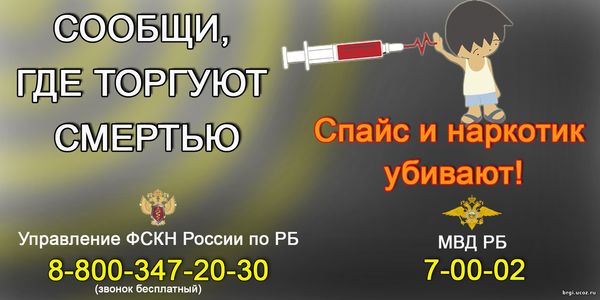 (347) 237-51-61ежедневно в рабочие днис 08.00 до 20.00Республиканский наркологическийдиспансер № 18-800-7000-183круглосуточно«Телефон доверия» Министерства молодежной политики и спорта РБ8-917-38-44-060ежедневно, с 10.00 до 17.00Отдел Уфимской епархии по противодействию наркомании и алкоголизму8-800-347-20-30Управления Федеральной службы Российской Федерации по контролю за оборотом наркотиков по Республике Башкортостан